Аппликация «Собачка»Цель: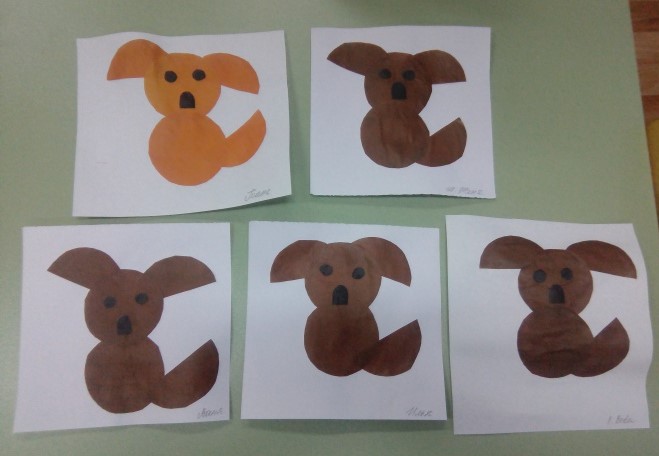 Развивать творческие навыки детей.Закрепить знания о формах.Закрепить знания о собаке, и называть части тела собаки.Задачи:Развивать фантазию и поощрять творческую инициативу;Воспитывать аккуратность, усидчивость, самостоятельностьПравильно пользоваться ножницами, клеем, салфеткой.Развивать творчество, мелкую моторику рук.Воспитывать умение работать, выполнять инструкцию воспитателя, бережно относиться к домашним животным.Предварительная работа:Рассматривание иллюстраций, открыток, картин с изображением собак, игры с игрушкой собакой.Заучивание стихотворений о собачке.Ход ОД:Воспитатель: Ребята, сегодня к нам в гости пришел необыкновенный гостьВоспитатель: Отгадайте кто это?Дети: Ну конечно это собачка.Воспитатель: ребята, я знаю, что вы у меня очень добрые, хорошие, любите домашних животных.Воспитатель: Ребята, давайте мы с вами с начало угостим нашего гостя косточкой.Гав да гав, нельзя понять -Что же хочет он сказать!Может, хочет отвязаться?По дорожке пробежаться?Сторожит надежно двор -Не пройдет чужой иль вор!Прячет косточку - заначку,Что за зверь такой?Воспитатель: Ребята, посмотрите, какая красивая собачка изображена.Воспитатель: Ребята, а вам хочется сделать такую же собачку?А, какая собачка будет у вас грустной или веселой?Воспитатель: Ребята, давайте мы с вами передадим свои чувства и настроение собачке, чтобы собачка у нас получилась веселой.Ю. СкляроваУ щенка четыре лапы,Ушки и забавный хвост.Он пушистый и лохматый.И прохожих лижет в нос.Воспитатель: Ребята, посмотрите, какая красивая, веселая собачка у нас получилась.Воспитатель: Ребята, а как назовем нашу собачку?Дети: давайте назовем его Дружок, ведь мы такие дружные и конечно же мы с ним подружились.Воспитатель: Ребята, нашу собаку зовут Дружок.Он приглашает вас поигратьИгра «Лохматый пес».Вот сидит лохматый пес,В лапы он уткнул свой нос.Подойдем к нему разбудим,И посмотрим, что же будет.(Пес догоняет детей.)